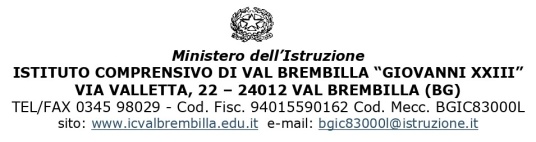 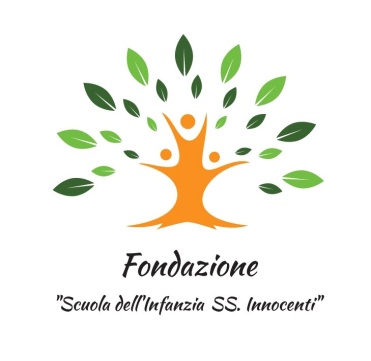 Progetto Spazio non solo compiti gennaio-maggio 2024PremessaL’organizzazione dell’attività da parte della Fondazione “Scuola dell’infanzia SS. Innocenti” muove dal presupposto di voler garantire delle possibilità che rispondano ai diritti fondamentali dei bambini all’incontro sociale tra pari, al gioco e all’educazione e ai bisogni legati al tema delle povertà educative.Utenza, accessibilità agli spazi, requisiti strutturali e dotazioni minimeIl servizio di “Spazio non solo compiti” è rivolto ai bambini dalla 1^ alla 5^classe della scuola primaria e dalla 1^alla 3^ classe della scuola secondaria e  si svolgerà presso i locali mensa della scuola primaria dell’Istituto Comprensivo Giovanni XXIII con sede in via villaggio Europa n.15 a Val Brembilla, salvo per le attività laboratoriali che potrebbero richiedere lo spostamento sul territorio, tale necessità verrà comunicata anticipatamente alle famiglie.Tenuto conto del rapporto numerico educatore/ragazzo di 1:10, saranno accolti dai 10 ai 20 bambini. L’accesso al servizio non è consentito nei seguenti casi:con febbre pari o superiore a 37,5°, con test diagnostico per il covid-19 positivo con sintomatologia compatibile con covid-19, ad esempio sintomi rspiratori acuti (tosse, raffreddore, difficoltà respiratoria), vomito, diarrea, perdita del gusto, perdita dell’olfatto, cefalea intensa.È consentita la frequenza a bambini con sintomi respiratori di lieve entità (raffreddore lieve) ed in buone condizioni generali che non presentano febbre. In caso di insorgenza dei sintomi durante l’orario del servizio le famiglie si impegnano al ritiro del proprio figlio nel minor tempo possibile. Calendario, orario e organizzazione del tempoIl progetto si svolgerà dal 9 gennaio al 30 maggio2024, le attività si svolgeranno il martedì e il giovedì pomeriggio dalle13.00 o dalle 14.00 fino alle 16.30. Di norma la prima ora e un quarto sarà dedicata ai compiti e allo studio secondo una modalità di peer education e con il tutoraggio dell’educatore presente, la seconda ora e un quarto sarà invece dedicata ad attività ludico-laboratoriali creative e sportive, anche legate al territorio e alle sue opportunità. È possibile che per lo svolgimento di laboratori che richiedano tempi più lunghi, in alcune settimane venga stabilito che una giornata sia dedicata ai compiti e una interamente al laboratorio, tale eventualità verrà comunicata anticipatamente alle famiglie.Pranzo a scuolaNelle giornate in cui è attivo il servizio di “Spazio non solo compiti” è possibile fruire, su richiesta delle famiglie, del servizio mensa. Al termine dell’orario scolastico un’educatrice ritirerà i bambini all’uscita da scuola e li accompagnerà presso i locali mensa della scuola primaria per il consumo del pasto. Il pasto verrà cucinato presso la Fondazione “Scuola dell’Infanzia SS. Innocenti” di Val Brembilla e trasportato presso i locali mensa per il consumo.Oppure, sarà possibile il consumo del pranzo al sacco portato da casa dal bambino (sarà messo a disposizione un microonde). Al termine dell’orario scolastico un’educatrice ritirerà i bambini all’uscita da scuola e li accompagnerà presso i locali mensa della scuola primaria per il consumo del pasto. La possibilità di pranzare a scuola con mensa o al sacco, è subordinata alla richiesta in fase di iscrizione.PersonaleIl personale educativo impiegato per l’organizzazione del servizio rispetta i requisiti previsti dalla normativa per l’esercizio della professione con i minori.Costo del servizio e pagamentoI costi verranno parzialmente coperti da un bando dell’Azienda Speciale Sociale Valle Brembana. Il costo a carico delle famiglie è il seguente:orario 13.00-16.30 175,00€ per tutto il periodo (35euro mensili)orario 14.00-16.30 150,00€ per tutto il periodo (30euro mensili)Per chi decidesse di fruire del servizio mensa con pasto preparato dalla fondazione, il costo del pasto a carico delle famiglie corrisponde a 8 euro a pasto +4%di IVA. La spesa relativa ai pasti consumati dovrà essere saldata a fine progetto al ricevimento della fattura.Iscrizioni e pagamentoL’iscrizione al servizio deve essere effettuata con gli appositi moduli presso l’ufficio della fondazione o inviando una mail a scuoladellinfanziassinnocenti@gmail.com, la mail deve contenere il modulo di iscrizione e il modulo della privacy scaricabile dal sito www.scuolassinnocenti.it nella sezione servizi 7-14, i moduli devono essere debitamente compilati e firmati. L’iscrizione al servizio dovrà avvenire entro il 20 dicembre 2023, solo a disponibilità di posti potrà essere effettuata anche in itinere, per le iscrizioni in itinere i costi verranno calcolati in percentuale in base agli incontri mancanti.La quota a carico delle famiglie (150€ o 175€ in base all’orario scelto) è da versare in un’unica soluzione al momento dell’iscrizione in contanti presso l’ufficio della fondazione o tramite bonifico sul conto della BPER agenzia di VAL BREMBILLA intestato alla SCUOLA DELL'INFANZIA S. S. INNOCENTI specificando come causale "spazio gioco+nome bambino" IBAN IT70X0538785463000042322072. Chi procederà al pagamento tramite bonifico dovrà allegare la contabile all’iscrizione.Il servizio potrà accogliere, in base al rapporto numerico educatore/ragazzo, da 10 a 20 bambini. Le domande saranno accettate in ordine di ricezione e le eventuali richieste oltre i posti disponibili saranno inserite in lista d’attesa. InformazioniAl fine di garantire un rapido passaggio di informazioni verrà creato un gruppo di whatsapp di sola lettura che l’organizzazione utilizzerà per eventuali avvisi. Firmando il modulo di iscrizione si autorizza l’organizzazione ad utilizzare il numero di telefono di contatto indicato per questo gruppo. Il gruppo è di sola lettura, per contattare l’organizzazione sarà possibile utilizzare i contatti della Fondazione: telefono fisso 034598102, coordinatrice 3518980565 coordinatrice@scuolassinnocenti.it, segreteria 3207782630 scuolassinnocenti@alice.it. Scheda di iscrizione “Spazio non solo compiti gennaio-maggio 2023”Il sottoscritto ………………………………………………………………………………………………………… genitori di …………………………………………………………………………………………Frequentante la classe ……………………………………nato/a a 	il 	…. Nazionalità 	Cittadinanza 	…. Residente a 	 in via 	….. CODICE FISCALE del BAMBINO / A 	.…COD. FISC. GENITORE (per eventuale fattura mensa) ………………………………………….......................Contatti telefonici …………………………………………………………………………………………………………………Mail ………………………………………………………………………………………………………………………………………Numero da inserire nel gruppo what’sapp per le comunicazioni ………………………………………………Chiede di iscrivere il/la proprio/a figlio/a al servizio “Non solo compiti”.Per il servizio mensa:⃝ chiede di iscrivere il proprio figlio anche al servizio mensa (orario 13.00-16.30)⃝ chiede di iscrivere il proprio figlio al servizio di sorveglianza con l’educatore portando il pranzo al sacco (orario 13.00-16.30)⃝ non intende usufruire di entrambi i servizi (orario 14.00-16.30)Durante le attività le educatrici scatteranno delle foto con scopo documentativo dell’attività, queste foto potranno essere pubblicate sui canali della Fondazione (bollettino parrocchiale, pagina Facebook della Fondazione) o trasmesse ai partner del progetto Crescere insieme in Valle sempre con scopo documentativo dell’attività svolta:⃝ autorizzo la “Fondazione scuola dell’infanzia SS. Innocenti” all’utilizzo delle foto per le finalità documentative di cui sopra⃝ non autorizzo la “Fondazione scuola dell’infanzia SS. Innocenti” all’utilizzo delle foto per le finalità documentative di cui sopraAl termine dell’attività dello Spazio Non solo compiti il bambino:⃝ potrà uscire in autonomia per il rientro a casa, sollevando la Fondazione “Scuola dell’infanzia” da ogni responsabilità⃝ sarà ritirato da un maggiorenne, genitore o suo delegato. In questo caso vengono delegate al ritiro le seguenti persone (allegare fotocopia carta  d’identità): _________________________________________________________________________________Firmando il presente modulo si dichiara di aver preso visione e di approvare l’informativa al progetto. Si dichiara inoltre di avere il consenso all’iscrizione e a quanto dichiarato in questo modulo anche da parte dell’altro genitore.Data ____________________________              Firma _______________________________________